BN15MAIN TAB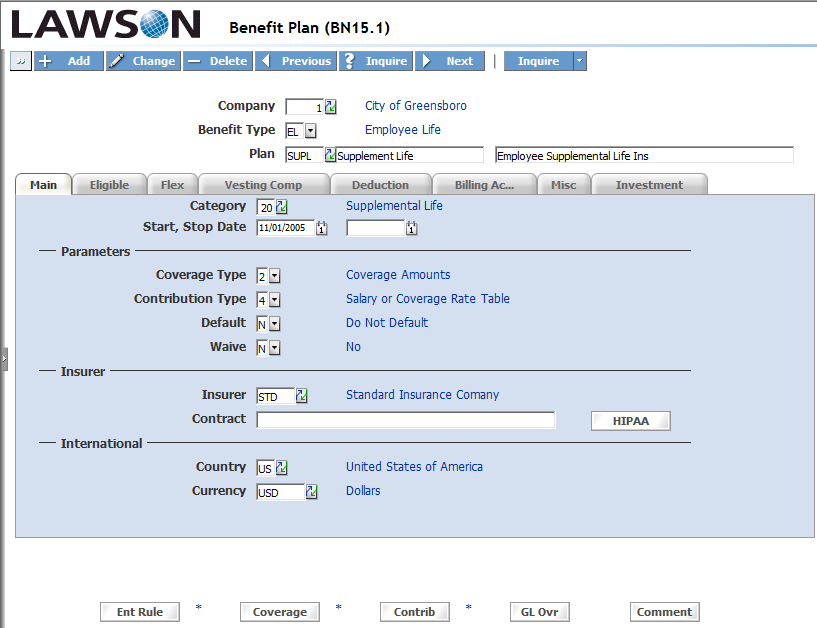 ELIGIBLE TAB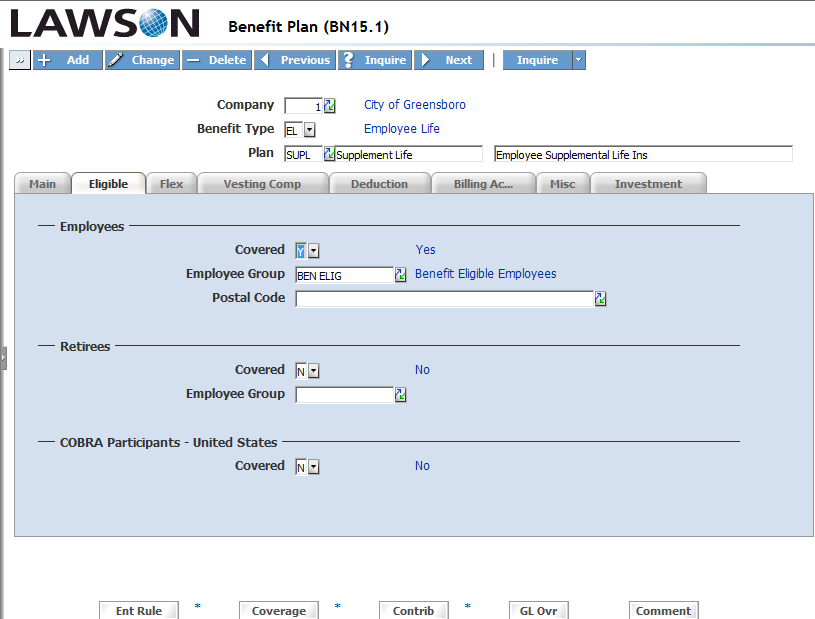 DEDUCTION TAB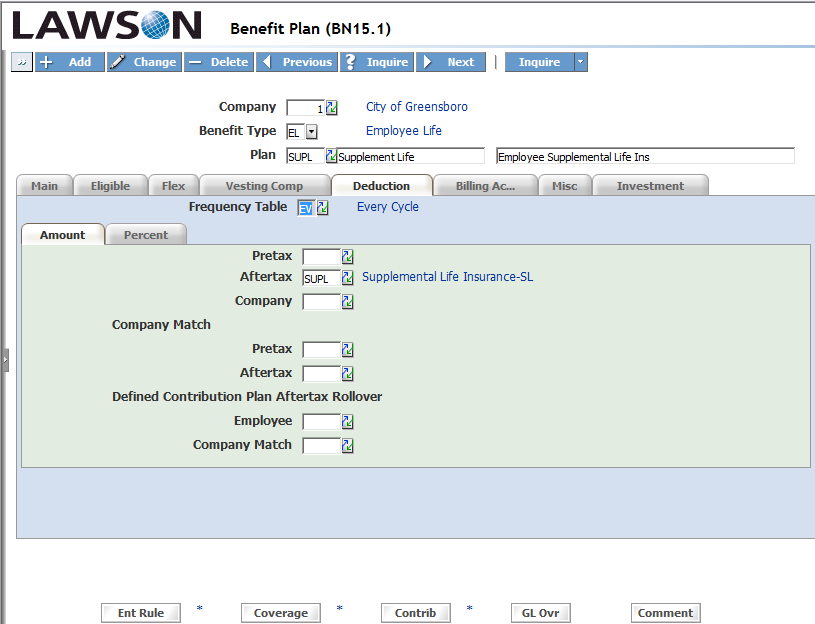 PR05DEDUCTION TAB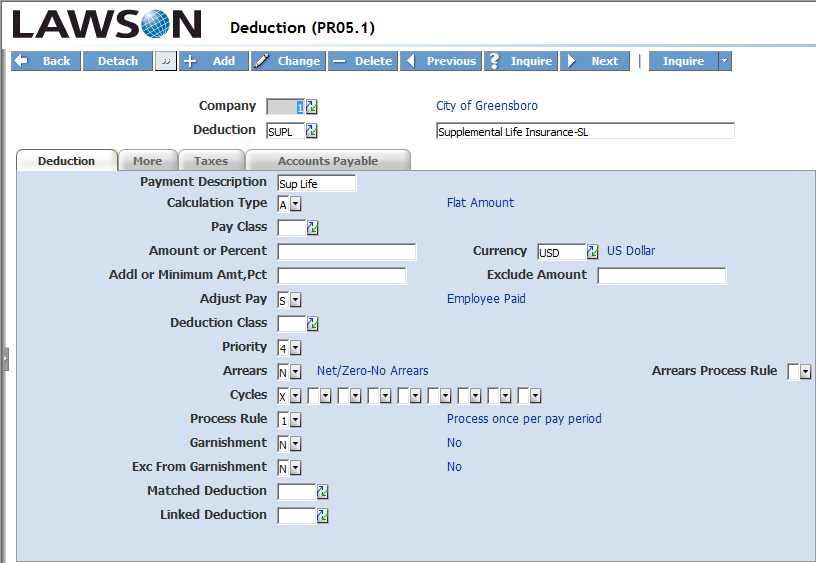 MORE TAB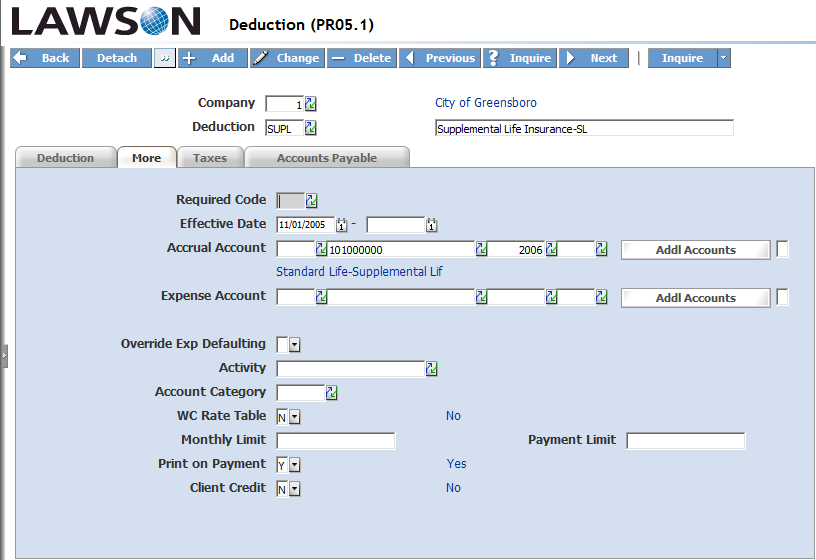 TAXES TAB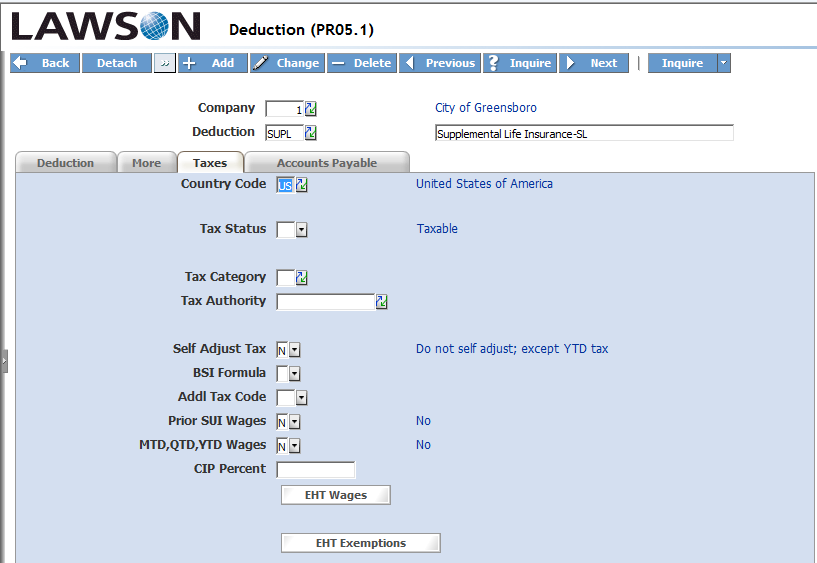 ACCOUNTS PAYABLE TAB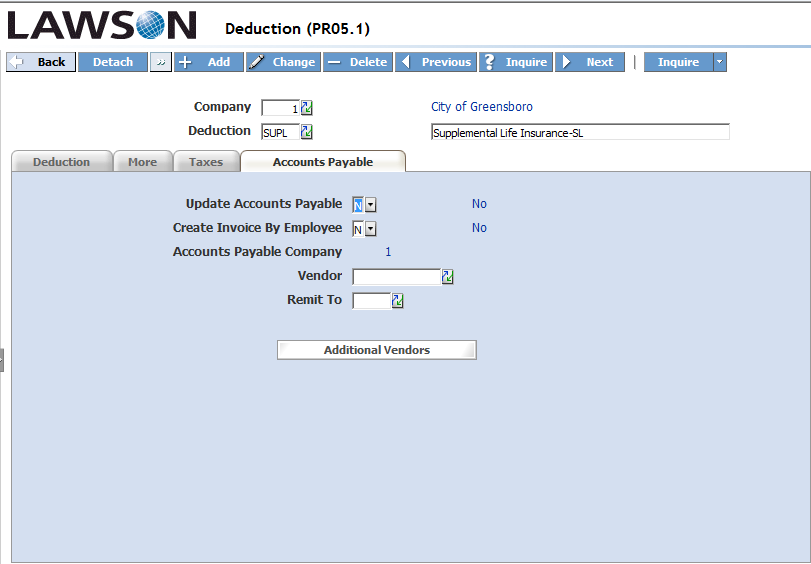 BN15*ENTRY RULE TAB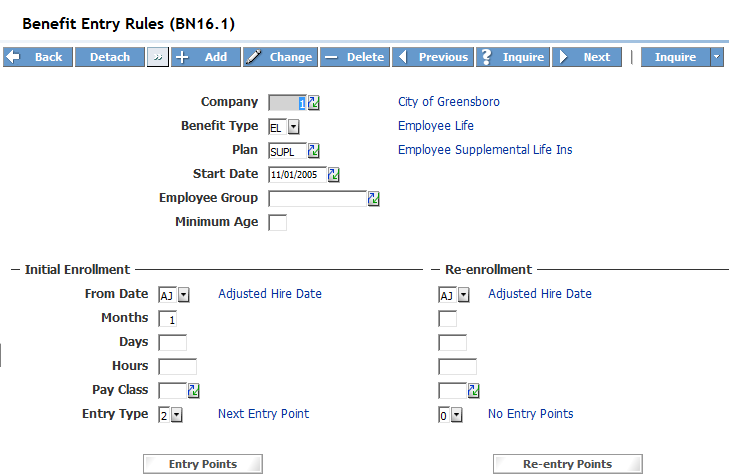 ENTRY POINTS TAB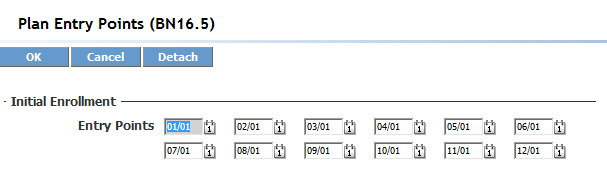 *COVERAGE TAB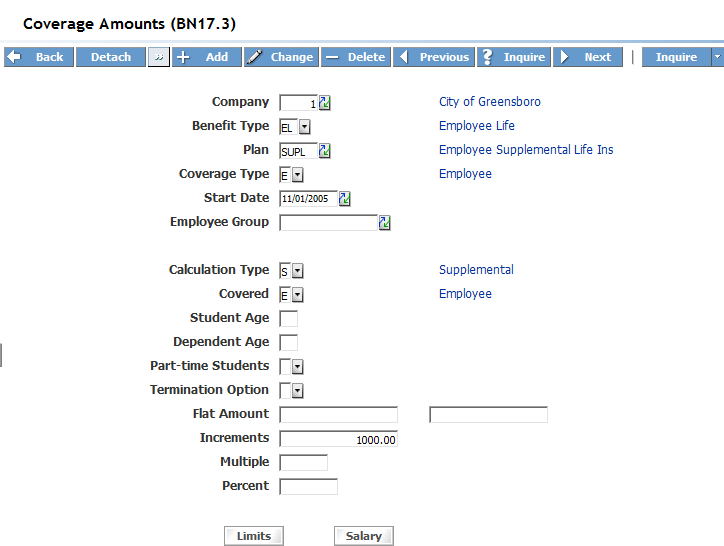 LIMITS TAB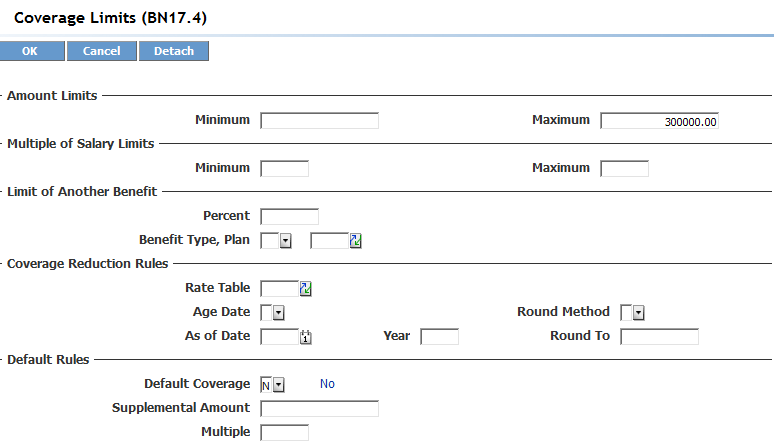 *CONTRIB TAB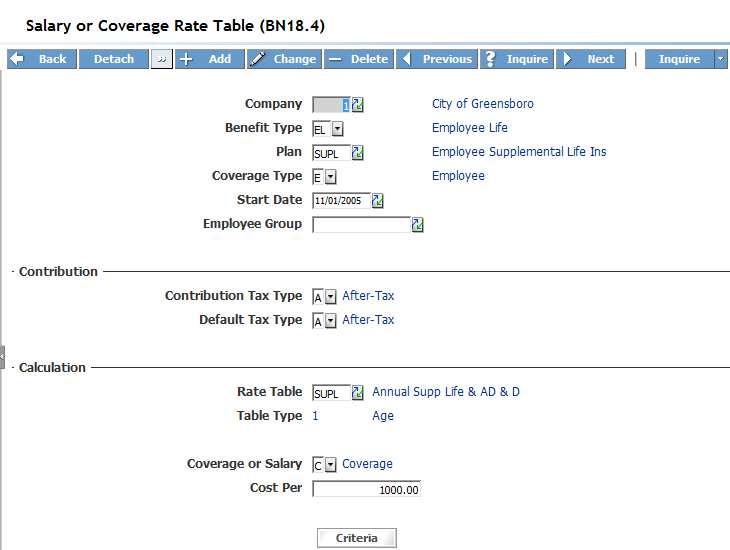 *CRITERIA TAB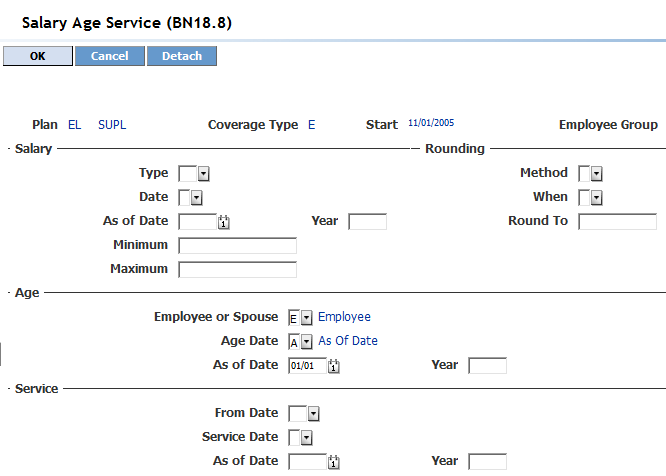 RATE TABLE FIELD <<AGE RATE TABLE>>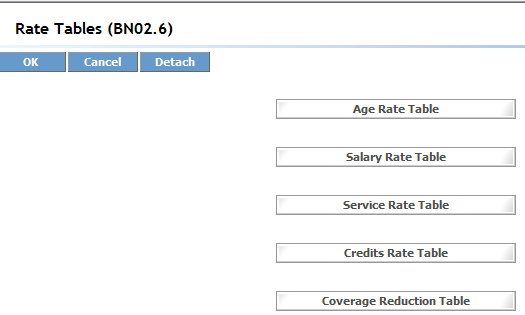 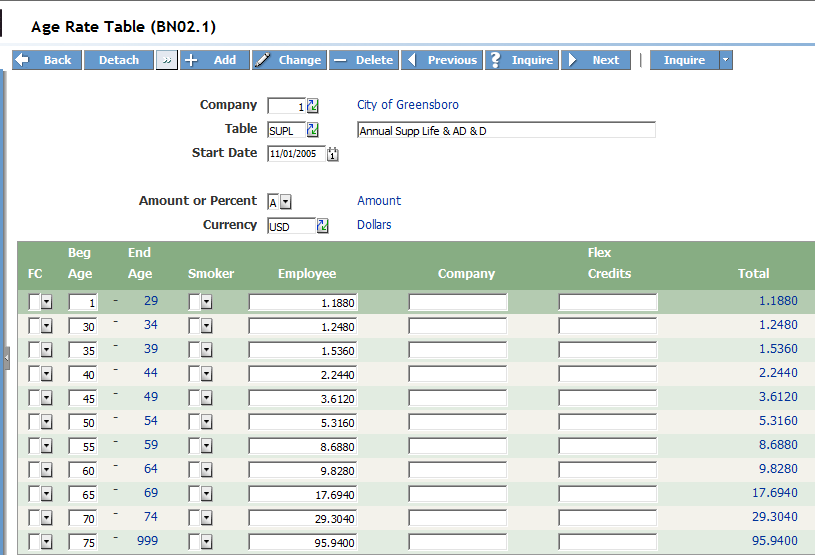 